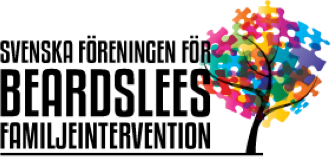 Inbjudan till Inspirationsdagen 2022 Svenska föreningen Beardslees FamiljeinterventionVälkommen till årets inspirationsdag som går av stapeln i Nacka!Tema för inspirationsdagen kommer att handla om barn som anhöriga, försoning samt hur vi i Nacka kommun arbetar med Beardslees familjeintervention. Vi är stolta för möjligheten att få berätta om våra erfarenheter och ser fram emot att bli inspirerade av våra inbjudna gäster. Se bifogat program. Hoppas att du vill dela dagen med oss!När: Torsdag 12 maj 9.00-16.30Var: Nackasalen, Nacka stadshus, Granitvägen 15 i Nacka. Möjlighet att delta digitalt via Zoom kommer att erbjudas. Hur: Vi bjuder på fika under dagen. Lunch på egen bekostnad.Kostnad: Medlemmar 500kr/person. Ickemedlemmar 800kr/person. Betalas till PlusGirokonto 9865106 eller mot faktura, se under anmälan.Anmälan görs senast 2 maj till eija.zetterberg@nacka.se
Ange i anmälan om du är medlem i föreningen eller ej och om du önskar delta på plats eller digitalt samt om du vill få faktura och i så fall faktura-adress. Om du deltar på plats samt önskar specialfika p.g.a. allergier uppge även detta.Vid frågor kontakta Anna Johansson telefon 08-718 84 67.Välkomna!            Familjemottagningen och Beroendemottagningen, Nacka kommunVägbeskrivning: Buss 471 från Slussen till hållplats Nacka Forum och sedan ca 5 minuters promenad till Nacka Stadshus. Med bil kör du väg 222 mot Gustavsberg och ta avfarten mot Nacka C/Jarlaberg/Nacka Strand. Håll höger i rondellen och höger direkt vid trafikljuset och sedan första gatan till vänster. Vi rekommenderar dock parkering under köpcentret Nacka Forum som är alldeles i närheten. Där står du gratis i 3 timmar.